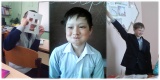 Весёлые и находчивые